Publicado en   el 06/06/2014 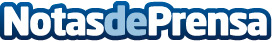 Air Europa premiada por ser la compañía con mejor comportamiento medioambientalAyer se celebraba el Día del Medioambiente y el aeropuerto Adolfo Suárez Madrid-Barajas ha otorgado su premio al mejor comportamiento ambiental de empresas a la compañía Air Europa. Datos de contacto:Nota de prensa publicada en: https://www.notasdeprensa.es/air-europa-premiada-por-ser-la-compania-con Categorias: Viaje Turismo Premios http://www.notasdeprensa.es